TRIVIS - Střední škola veřejnoprávní a Vyšší odborná škola prevence kriminality 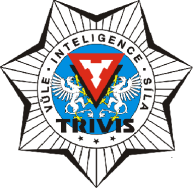 a krizového řízení Praha,s. r. o.Hovorčovická 1281/11 182 00  Praha 8 - Kobylisy OR  vedený Městským soudem v Praze, oddíl C, vložka 50353Telefon a fax: 283 911 561          E-mail : vos@trivis.cz                IČO 25 10 91 38Termíny zápočtů a zkoušek – PhDr. Dagmar Kadlecová1.AV – Psychologie09.05.2023  od  08:00-10:00  = předtermín pro 1.AV   - uč. 1.AV11.05.2023  od  08:00-10:00  = předtermín pro 1.KPK - uč. 1.AV               12.05.2023  od  09:40-10:35  = předtermín pro 1.KPK - uč. 1.AV15.05.2023  od 08:00-11:30 = 1.AV a 1.KPK - uč. 52 (třída 4.A)23.05.2023  od 08:00-11:30 = 1.AV a 1.KPK - uč. 1.AV30.05.2023  od 08:00-10:00 = 1.AV a 1.KPK - uč. 1.AV06.06.2023  od 08:00-10:00 = 1.AV a 1.KPK - uč. AJ-VOŠ